DESIGNATED SAFE WALKING PATHS DURING INCLEMENT WEATHER (SNOW etc.)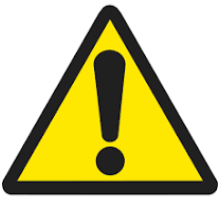 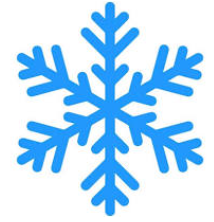 Always wear footwear that matches the weather outsideBoots with a deep tread are best for snowAlways “Walk like a penguin” by sliding your feet when on slippery surfaces such as ice or snowUse the designated safe travel paths below and avoid paths that have not been safely clearedInform your supervisor ASAP if these paths have not been cleared safely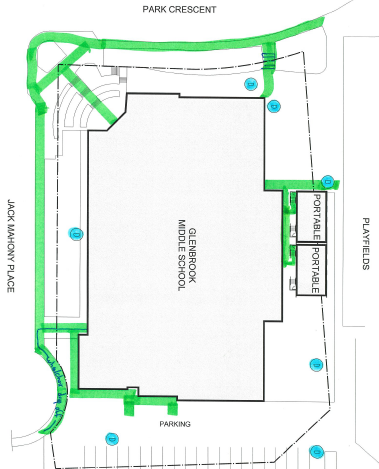 